Setting the Foundation: PLAAFPs, IEP Goals, and a Word About IFSPsKate Borg, TSBVI OutreachCoffee Hour 10/31/2022Setting the Foundation: PLAAFPs and IEP GoalsThe IEP document must include certain elements for all children. 1. The child's present levels of academic and functional performance; (PLAAFPs)2. Measurable annual goals and, for some children, measurable objectives; and3. A statement of needed special education and other services.Just as the IEP is the heart of IDEA, these three items are the heart of the IEP. Together, they are the key pieces of the whole law and the child's education. Three questions to ask:1. What are the child's unique needs?2. What services will the school employ to address each need?3. What will the child be able to accomplish as a result of the services?Elements of an IEPPresent Levels of Academic Achievement and Functional PerformanceAnnual Goals and ObjectivesServices and SupportsIDEA’s MissionOne purpose of IDEA is to “ensure that all children with disabilities have available to them a free appropriate public education that emphasizes special and related services designed to meet their unique needs and prepare them for further education, employment, and independent living” [20 U.S.C. SEC. 1400 (d)(1)]Special Educaiton is…“… specially designed instruction… to meet the unique needs of a child with a disability.” [20 U.S.C. Sec. 1401 (29)]A third witness…“The Expanded Core Curriculum (ECC) is the body of knowledge and skills that are needed by students with visual impairments due to their unique disability-specific needs.” (AFB.org)Writing PLAAFPs“A problem well stated is a problem half solved.” --Charles Kettering, inventor and head researcher for General MotorsWhat is a PLAAFP?The Law:“A statement of the student’s present levels of academic achievement and functional performance, including: (1) How the student’s disability affects the student’s involvement and progress in the general education curriculum (i.e., the same curriculum as for non-disabled students); or (2) For preschool students, as appropriate, how the disability affects the student’s participation in appropriate activities;”https://sites.ed.gov/idea/regs/b/d/300.320/a Academic AchievementThe Department of Ed: “Academic achievement” generally refers to a child’s performance in academic areas (e.g., reading or language arts, math, science, and history)."(71 Fed. Reg. at 46662)Academic achievement generally refers to a child’s performance in academic areas (e.g. reading, language arts, and math); orFor preschool children, age appropriate developmental levels.Functional PerformanceDept of Ed: “Skills or activities that are not considered academic or related to a child’s academic achievement... [This term] is often used in the context of routine activities of everyday living.”(71 Fed. Reg. at 46661)Functional performance generally refers to skills or activities that may not be considered academic or related to a child’s academic achievement.Functional is often used in the context of routine activities of everyday living and are varied depending on the individual needs of the child.Functional performance can impact educational achievement.What it is:Describes student’s current performance in relation to grade-level content standards using measurable, objective termsDescribes how the student’s disability impacts him/her in the general curriculum Identifies current areas of critical needIs based on current, relevant data from a variety of sourcesWhat it isn’t:Only grade– or age-levelsOnly standard scoresSubjective observationsA repeat of information from previous IEPs, PLAAFPs, FIEsThe PLAAFP must be:CurrentRelevantObjectiveMeasurableUnderstandableExamples/Non-ExamplesNon-ExamplesDamien has difficultly attending to tasks.Per Carmen’s FIE, the EOWPVT-R shows Carmen’s expressive language is at 19 months. The ROWPVT-R administered as part of her FIE measures her receptive language is at 26 months.Sammy struggles with word problems. His learning disability in reading comprehension results in a need to have text read aloud to him.ExamplesBased on classroom behavioral charts, Damien’s attention difficulties result in him staying on task an average of 7 minutes per assignment during independent work and 12 minutes per assignment during group work. Discipline referrals show Damien has been referred to the office 3 times from August – December for disrupting class during independent work. Damien has had no office referrals during group work this school year.Based on parent and teacher observations, Carmen uses one-word utterances to communicate wants and needs to known adults. Observational data shows she does not communicate with adults whom she has known less than two weeks. Sammy’s learning disability in reading comprehension results in a need for extended time in many courses where reading is concerned. Specifically, state assessments, classroom data, and benchmark assessments show he averages 45% mastery with mathematical word problems. When math word problems are read aloud to him on these same assessments, his mastery level averages 78%. He accurately converts fractions to decimals in 3 of 7 trials in word problems that are not read aloud to him; his accuracy rate is 6 of 7 trials in stand-alone conversions (non-word problems) and in word problems that are read aloud to him.Non-ExamplesMaria has difficulty reading 3rd grade-level text.John has difficulty following classroom rules.Daniel has poor comprehension skills.ExampleBased on running records, Maria reads 3rd grade brailled narrative text at 50 words correct minute (wcpm); however, with expository text her words correct per minute is reduced to 30. John is able to sit in his chair for 10 minutes using visual cues based on behavior charts, but without the visual supports he sits in his chair for 5 minutes (observations from 9/4/21 - 9/15/21).Based on a teacher made and district benchmark test (8-26-21) of grade level material utilizing a graphic organizer, Daniel is able to correctly answer more than 70% of factual comprehension questions; however, his accuracy with inferential question is 40% therefore, inhibiting his progress in the general education curriculum.Questions to Answer:What are the sources of information upon which the statement is based including the student’s strengths and what he is currently able to do?Using the baseline data, what are the resulting priority educational needs to be addressed in the annual goals written for the student?What are the effects of the disability on the student related to his involvement and progress in the general curriculum? In Other Words…What’s the DATA?What CAN the student do?What does the student NEED to be able to do?How does this IMPACT their ability to learn in a gen ed curriculum/environment?Example: CommunicationBased on teacher/parent reports, informal and benchmark assessments conducted 9-19-2021, Matthew asks and answers “who” and “what” questions with 85% accuracy. He independently speaks in full five-word sentences about non–personal topics and follows two–step oral directions 70% of the time. Matthew is friendly and outgoing and does not exhibit frustration when he is unable to understand or communicate effectively. However, he has difficulty with “where” and “when” questions and answers with 60% accuracy; and with “why” and “how” questions he answers with 30% accuracy. He is unable to relate personal experiences without verbal prompting from an adult and has difficulty expressing that he does not understand what others are telling him 50% of the time. Matthew’s communication skills limit his ability to interact with adults and peers as needed to progress in the 6th grade general curriculum.VI specific examples: https://www.gadoe.org/Curriculum-Instruction-and-Assessment/Special-Education-Services/Documents/Vision/PLAAFP%20Examples%20for%20VI.pdf Remember! The PLAAFP is the foundation of the entire IEP. Writing IEP GoalsThe Law(2) (i) A statement of measurable annual goals, including academic and functional goals designed to—(A) Meet the child’s needs that result from the child’s disability to enable the child to be involved in and make progress in the general education curriculum; and(B) Meet each of the child’s other educational needs that result from the child’s disability;(ii) For children with disabilities who take alternate assessments aligned to alternate academic achievement standards, a description of benchmarks or short-term objectives;(3) A description of—(i) How the child’s progress toward meeting the annual goals described in paragraph (2) of this section will be measured; and(ii) When periodic reports on the progress the child is making toward meeting the annual goals (such as through the use of quarterly or other periodic reports, concurrent with the issuance of report cards) will be provided;https://sites.ed.gov/idea/regs/b/d/300.320 Writing IEP GoalsGoals are required in all areas of the child's unique needs and are not restricted to a category of eligibility nor to the general curriculum. Once a child is found to be IDEA eligible, all his or her unique needs need to be addressed, not just those in the area or category of eligibility. "He has a learning disability in reading, so we can only have goals in that area, not in writing or math."  -- WRONG!!!(Side note: Another common misconception is that if the child is not identified as emotionally or behaviorally disturbed, then a behavior plan is not necessary or appropriate for inclusion on the IEP.)Goals are not required in areas of the general curriculum where only accommodations and modifications are needed. The necessary accommodations and modifications must, however, be included on the IEP.Think SMARTSpecificMeasurableActionRealistic and RelevantTime-LimitedSpecificSpecific goals target areas of academic achievement and functional performance. IEP goals must include clear descriptions of the knowledge and skills that will be taught and how the child’s progress will be measured.Look at these two goals. Which one is specific?Dylan will increase study skills for academic success.Dylan will demonstrate the following study skills: skimming written material and use reference materials in social studies class.MeasurableMeasurable means you can count it, or can time it, or you can measure accuracy.Measurable goals allow us to know how much progress the child has made since the performance was last measured. A measurable goal or objective:Reveals what to do to measure whether the goal or objective has been accomplishedGives the same conclusion if measured by several peopleAllows a calculation of how much progress it representsCan be measured without additional information.Which of these two goals is measurable and observable?Owen will improve his reading skills.Given second grade material, Owen will read a passage of text orally at 110-130 wpm with 80% accuracy.ActionIEP goals include three components that must be stated in measurable terms:direction of behavior (increase, decrease, maintain, etc.)area of need (i.e., reading, writing, social skills, transition, communication, etc.)level of attainment (i.e., to grade level, without assistance, etc.)IEP goals use action words like: “The student will be able to . . .”Which of these goals is specific, measurable and includes action words?Betsy will decrease her anger and violation of school rules.Provided with anger management training and adult support, Betsy will be able to remove herself from environments that cause her to lose control of her behavior so that she has no disciplinary notices.Realistic and RelevantIEPs should have realistic, relevant goals and objectives that address the child’s unique needs that result from the disability. IEP goals are not based on district curricula, state or district tests, but should be tied to the gen ed standards as appropriate.Which of these goals is specific, measurable and realistic?Keltsey will demonstrate improved writing skills.Keltsey will improve her writing and spelling skills so she can independently write a clear, cohesive, and readable paragraph consisting of at least 3 related sentences, including compound and complex sentences.Time-LimitedWhat does the child need to know and be able to do after one year of special instruction? What is the starting point for each of the child’s needs (present levels of academic achievement and functional performance)?Time-limited goals and objectives enable you to monitor progress at regular intervals.Time-Limited ExampleAlex is in the fifth grade. Alex’s reading skills in contracted braille are at the early fourth grade level. Here is a specific, measurable, time-limited goal that tells you what Alex can do now and what he will be able to do after one year of specialized instruction:Present Level of Performance: Given third grade material in contracted braille, Alex reads 50-70 wcpm with 80%.Annual Goal: Given fifth grade material in contracted braille, Alex will read 90 wcpm with 90% accuracy within one year.To break this out into objectives…To ensure that Alex meets his goal, we will measure his progress at nine-week intervals (4 times during the school year).After 9 weeks, given fourth grade material, Alex will read 90 wcpm with 85% accuracy.After 18 weeks, given fifth grade material, Alex will read 50-70 wcpm with 85% accuracy.After 27 weeks, given fifth grade material, Alex will read 70-80 wcpm with 90% accuracy.So that, at the end of the year, Alex will read 90% wcpm with 90% accuracy.RememberIEP goals cannot be broad statements about what a student will accomplish in a year, but must address the student’s specific academic achievement and functional performance. The IEP must identify all of the student’s needs, how the school will meet these needs, and how the school will measure the student’s progress.The IEP must be based on the student’s present levels of academic achievement and related developmental needs, address the child’s academic and functional needs, and include research validated instructional methods.Once the IEP team has developed measurable annual goals for a child, the team must:Develop strategies that will be effective in realizing those goals, andFor some students, develop measurable, intermediate steps (short-term objectives) that will enable parents, students, and educators to monitor progress during the yearIf needed, revise the IEP consistent with student instructional needs.The FormulaGiven (some sort of condition),student will (specific, observable behavior), with (how much or how many) accuracy/prompts, with (what) consistency [every day? 4 consecutive data collection days? every recess opportunity?] as measured by (teacher observation & data collection? chapter reading test?), by (date to be completed).A Word about “Givens”Goals sometimes require a statement of a given and sometimes don’t. Common sense is the guide.A given is needed: Given access to the Internet, the student will locate ten sources of information on topic X. (Without the Internet, it would be a different goal.)A given is not needed: The student will bounce to a height of one foot, five consecutive times without falling off a trampoline. (The ‘given’ trampoline is embedded).A given is needed: Given a calculator, the student will correctly solve ten 3-digit x 2-digit multiplication problems in one minute. (Without the given, it becomes a different, but also completely legitimate task.)A given is not needed: The student will swim 200 yards in X time without stopping, using two strokes of her choice. (We can assume the presence of water.)Common sense is the best guide for when a given needs to be stated explicitly. If the goal is that Joe zips his pants on 10 consecutive trials, we can assume he has pants that zip. Don’t put conditions that aren’t needed and never use “instruction” as a given. It is always an assumed given, because if the student could already perform the goal without instruction, it wouldn’t be an IEP goal. If Sally has a goal that she will write braille contractions, the braille writer is a given.What’s wrong?When reading grade level reading passages, Karen will answer “why” questions with 90% accuracy.In one year, Steven will learn braille contractions with 80% accuracy over 3 trials.Rebekah will name 3 shapes in one year.In a large group activity, Mark will pay attention with 80% accuracy.When given a faucet of water, James will independently complete a 5-step handwashing routine over 3 consecutive trials by April 1, 2022.Elements of IFSPPresent level of development in all areasOutcomes for child and familyServices for the child and familyWhat’s the difference?The major difference between an IFSP and an IEP is that an IFSP focuses on the child and family and the services that a family needs to help them enhance the development of their child. The IEP focuses on the educational needs of the child.Instead of tying present levels to the gen ed curriculum, we are going to tie them to developmental milestones and family’s routines.Present Level of DevelopmentThe Law:(a) Information about the child’s status. The IFSP must include a statement of the infant or toddler with a disability’s present levels of physical development (including vision, hearing, and health status), cognitive development, communication development, social or emotional development, and adaptive development based on the information from that child’s evaluation and assessments conducted under §303.321.(b) Family information. With the concurrence of the family, the IFSP must include a statement of the family’s resources, priorities, and concerns related to enhancing the development of the child as identified through the assessment of the familyWhat information is needed?Start with family’s needs and priorities Consider what’s working and what’s challenging in everyday routines and activitiesConsider how the child’s developmental skills (FVE), needs, and disability influence the child’s learning and participation in everyday routines and activitiesRemember “Data, Can, Need, Impact? Now, add the word “Family”OutcomesThe Law:(c) Results or outcomes. The IFSP must include a statement of the measurable results or measurable outcomes expected to be achieved for the child (including pre-literacy and language skills, as developmentally appropriate for the child) and family, and the criteria, procedures, and timelines used to determine—(1) The degree to which progress toward achieving the results or outcomes identified in the IFSP is being made; and(2) Whether modifications or revisions of the expected results or outcomes, or early intervention services identified in the IFSP are necessary.High-quality, functional IFSP Outcomes are:Based on family prioritiesReal-lifeDiscipline-freeJargon-freePositiveActiveFormulaStep 1: Determine the functional area(s)Looking and graspingEating finger foods independently Step 2: What routine(s) does this affect? Eating/snack timeStep 3: “Child will participate in [routines in question]”Ellie will independently eat during during snack timeStep 4: “by ________ing” (address specific behaviors) by looking at and reaching for small pieces of food.CriteriaWhat are the ways in which the family and team will work toward achieving this outcome?  Who will help and what will they do? How will the team know they’ve made progress or if revisions are needed to outcomes or services? ResourcesHigh-Quality PLAAFP Statements: https://iris.peabody.vanderbilt.edu/module/iep01/cresource/q3/p06/ Examples of PLAAFP Statements: https://www.gadoe.org/Curriculum-Instruction-and-Assessment/Special-Education-Services/Documents/Vision/PLAAFP%20Examples%20for%20VI.pdfWhat is the Difference Between an IFSP and an IEP? https://www.pacer.org/ec/early-intervention/understanding-the-system/difference-between-ifsp-iep.aspFunctional, High Quality IFSP Outcomes and IEP Goals from ECTA: https://ectacenter.org/~ppts/knowledgepath/ifspoutcomes-iepgoals/ifspoutcomes-iepgoals-section4.ppt Family-Centered Early Intervention Visual Impairment Services Through Matrix Session Planning: https://files.eric.ed.gov/fulltext/EJ1137407.pdf 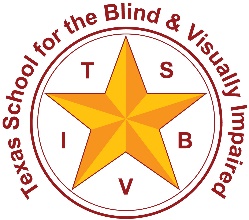 Texas School for the Blind and Visually ImpairedOutreach Programswww.tsbvi.edu | 512-454-8631 | 1100 W. 45th St. | Austin, TX 78756